Quiz - La force gravitationnelle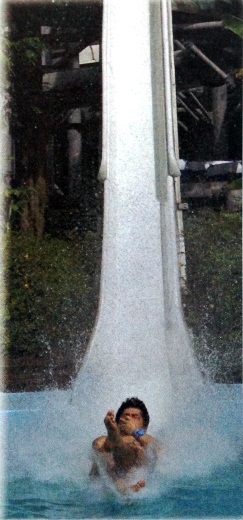 Pourquoi glisses-tu vers le bas ? Je descends parce que je glisse sur l’eau.Je descends parce que je pèse lourd.Pourquoi les personnes qui vivent de l’autre côté de la planète ne tombent-elles pas « en bas » ?  Les personnes qui vivent de l’autre côté de la planète ne tombent pas parce que la force gravitationnelle est la même partout sur la Terre.Les personnes qui vivent de l’autre côté de la planète ne tombent pas parce qu’il fait plus chaud là-bas.Pourquoi n’attires-tu pas les objets qui se trouvent près de toi ?Je n’attire pas les objets parce que les humains n’ont pas de force d’attraction.Je n’attire pas les objets parce que la force d’attraction de la Terre est plus forte que ma force d’attraction.Est-ce le crayon qui tombe vers la Terre ou la Terre qui monte vers le crayon ? C’est la Terre qui monte vers le crayon.C’est le crayon qui  tombe vers la Terre. Mon poids sur la Lune serait-il supérieur ou inférieur à mon poids sur la Terre ? Mon poids serait supérieur sur la Lune.Mon poids serait inférieur sur la Lune.J’aurais le même poids sur la Lune que sur la Terre. Vrai ou faux ? La boule de quilles touchera le sol en premier. Vrai : La boule de quilles touchera le sol en premier. Faux : Le ballon de basketball touchera le sol en premier.Faux : Les deux toucheront le sol en même temps. Tu laisses tomber en même temps une plume et une boule de quilles. Atteindront-ils le sol ensemble ?Oui, la plume et la boule de quilles atteindront le sol en même temps. Non, la plume atteindra le sol après la boule de quilles. 